Writing Template for the Critical Thinking Book Report (CTBR)Remove this first page before submitting for grading!●    Save the original Template to your computer to use as a reference guide.●    Save a second copy labeled as follows to use in drafting your CTBR:      Example WORD Document Label:   VEGA_Linda_ CTBR_T5_2017●   When in doubt, refer to the CTBR Tool Box materials, or just ask Prof Linda!The CTBR Template provides a unique process and guiding model to produce a quality-driven report, which coincides with the CTBR Evaluation Tool.  By design, the CTBR Template maintains grading integrity, while minimizing ‘writing anxiety’ from not knowing how to begin drafting.  Also, in an online class we do not have the luxury of being in each other’s presence, so this Template is an attempt to provide guidance in the absence of a physical classroom.  In the beginning of our class journey, I promised to never leave any one ‘out in the dark’ on assignments.  This promise is sealed and honored by offering this CTBR Template to use side-by-side with the CTBR Evaluation Tool.  This Template should shake off writing anxiety by providing a confidence shield and demystifying the writing process.  The intention is to strengthen writing and critical thinking processes for successfully accomplishing the Critical Thinking Book Report (CTBR) assignment.The following color codes are used for the CTBR Template writing process:   ● BLACK font sections are pre-formatted. Do not remove or change these areas.   ● GREEN font sections are your play areas.  Insert your own writing in these areas.As in each of our Psychology of Women Discussion Board Forums, there are no right or wrong answers.  To me, what matters most is the overall quality of effort and that I have an objective method to grade, based on the CTBR Evaluation Tool.  Below are additional format considerations.Submission:		As a WORD™ attachment in the online CTBR Assignment folderFont Size:	   	No smaller than 12-point font and no larger than 13-point fontWord Count:	   	None, because this stifles creativity, but I also do not expect a novel.Page Limit:	   	None, but I also do not expect a Master’s Thesis or Dissertation.Page Average:    	The average is 10-15 pages.  Strive for clarity and clear vision.Page Numbers:	These are automatically set in the upper right margin of the Template.Due Date:	    	By midnight on Sunday, the end of Week 8.Grace Period:	By midnight on Monday, the beginning of Week 9.Before submitting the CTBR for grading, change green font sections to black font.  Sample CTBRs are available online, but I prefer creativity to carbon copies ____________________________________________________________________________________________________- Remove this first page before submitting ____________________________________________________________________________________________________-______________________________________________________________________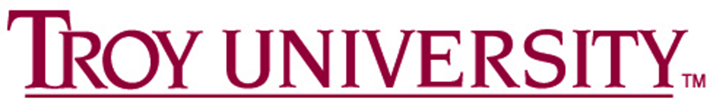 TROY OnlinePSY 3312 Psychology of WomenCritical Thinking Book Report (CTBR)Comparative and Critical Analysis of Half the Human Experience:    The Psychology of Women (Hyde & Else-Quest 2013)andSubmitted by Enter Your Full NameEnter the Date Submitted           Enter Term / Enter YearTroy Email:   Enter Your Email Address@troy.eduIn Partial Completion of PSY 3312Psychology of Women Course RequirementsDr. Linda S. Vega-Rodriguez©Enter the Year    Enter Your Full NameAll Rights Reserved_______________________________________________________________INTRODUCTIONPurposePurpose describes “Why” you are doing the Critical Thinking Book Report and it’s not just for a grade.  Study the main content areas of the Critical Thinking Book Report to arrive at your primary purpose.  Purpose is the first driving force that guides completion of the Critical Thinking Book Report.  Think of the following “Why” words when writing your purpose:  Aim, mission, intention, motivation, reason.GoalsGoals describe “What” you plan to accomplish and are closely tied to Purpose.  For instance, your goals might be for personal interest, relationship improvement, career field, or to gain specific new knowledge and research in the Psychology of Women.  Goals are the second driving force that guides completion of the Critical Thinking Book Report.  Think of the following “What” words when writing goals:  Outcomes, results, aspirations, expectations.ObjectivesObjectives are the actual steps you take to achieve your purpose and goals. In this manner, objectives describe “How” you will go about accomplishing your purpose and goals. Objectives are the third driving force in completing your Critical Thinking Book Report. Think of the following “How” words when writing your goals:  steps, actions, plan, action plan, tasks, planned activities.Overview of Part II, III, and Part IVPart I: Introduction has provided a background for this Critical Thinking Book Report, based on the primary purpose, goals, and objectives.   In Part II: Comparative Analysis, I will provide a brief synopsis of what is discussed in Part II.  In Part III: Critical Analysis, I will provide a brief synopsis of what is discussed in Part III.   Finally, in Part IV:  Conclusions, I will provide a brief synopsis of what is discussed in Part IV.   End this last part with a few transition sentences to move forward to Part II: Comparative Analysis.II.	Comparative AnalysisComparison of LimitationsDiscuss at least two limitations of the CTBR paperback you selected, in comparison with at least two limitations of the corresponding textbook chapter.   Do not just state the limitations and leave then hanging in mid-air.  Think of the following words when cross-comparing limitations in relation to the Psychology of Women:  disadvantages, restrictions, drawbacks, snags, holes or gaps, weaknesses.  End with an explanation of why those limitations are significant disadvantages, to you, in studying the Psychology of Women. Comparison of StrengthsDiscuss at least two strengths of the CTBR paperback you selected, in comparison with at least two strengths of the corresponding textbook chapter.  Do not just state the strengths and leave them hanging in mid-air.  Think of the following words when cross-comparing strengths in relation to the Psychology of Women:  advantages, explanatory power, potency, effectiveness.  End with an explanation of why those strengths are significant advantages, to you, in studying the Psychology of Women. Comparative Analysis SummaryProvide a brief synopsis of your Comparative Analysis.  You will have an opportunity to be more specific in Part IV:  Conclusions, when you discuss Significant Findings of the Comparative Analysis – Limitations, Strengths, and Similarities in Relation to the Psychology of Women.  For now, a summary suffices.  Be sure to provide a few transition sentences to move forward to Part III:  Critical Analysis.III.   Critical AnalysisIntroduction to the “RICA” Method of Critical ThinkingBriefly introduce the “RICA Method of Critical Thinking & Analysis (©Vega-Rodriguez 2004-2017) as your framework for the Critical Analysis.  There is no need to go into detail, just a quick description.  If you borrow or quote from the “PSY 3312 eCourse Notebook” (©Vega-Rodriguez 2004-2017), if you must add it to your Reference list because it is copyright material.Reflection.   Enter your reflective perspectives using a “before” and “after” approach. Be sure to reflect on both the CTBR paperback and the Textbook chapter. Using examples are great for reflecting on both sources.Integration.    Enter your integrative perspectives on both the CTBR paperback selection and the Textbook chapter.  As you integrate these two sources think of how the two readings were significant to you in studying the Psychology of Women from two different angles.Connection.  Enter your connective perspectives from both the CTBR paperback selection and Textbook chapter.  As you connect these two sources think how you would connect-the-dots from one source to the other.  Were the connections strong or weak?  What would you recommend for future research?Application.    Enter your application perspectives from both the CTBR paperback selection and the Textbook chapter.  You can use career, relationships, personal growth, etc. in discussing relevant applications from both sources.Critical Analysis SummaryProvide a brief synopsis of your Critical Analysis.  You will have an opportunity to be more specific in Part IV:  Conclusions, when you discuss Significant Findings of the Critical Analysis (RICA).  For now, a general summary suffices.  Be sure to provide a few transition sentences to move forward to the last piece, Part IV:  Conclusions.IV.	ConclusionsSignificant Findings of the Comparative and Critical AnalysisBriefly introduce what you are about to discuss. For an example, see the High Scoring CTBR in the online Tool Kit area of PSY 3312. Comparative Analysis –  Limitations, Strengths, and Similarities in Relation to the Psychology of Women______________________________________________________________________● Limitations:  Provide a brief statement of Limitations that you found between the CTBR selection and textbook chapter in relation to the Psychology of Women.● Strengths:    Provide a brief statement of Strengths that you found between the CTBR selection and textbook chapter in relation to the Psychology of Women● Similarities:  Provide a brief statement of Similarities, if any, that you found between the CTBR selection and textbook chapter in relation to the Psychology of Women.Next, bring closure to your Comparative Analysis in a few short sentences.Critical Analysis –  RICA:  Reflection, Integration, Connection, and Application in Relation to the Psychology of Women______________________________________________________________________● Reflection:   Provide a short synopsis of your Reflection on the CTBR selection and the textbook chapter in relation to the Psychology of Women.● Integration:  Provide a short synopsis of your Integration on the CTBR selection and the textbook chapter in relation to the Psychology of Women.● Connection:   Provide a short synopsis of your Connection on the CTBR selection and the textbook chapter in relation to the Psychology of Women.● Application:    Provide a short synopsis of your Application on the CTBR selection and the textbook chapter in relation to the Psychology of Women.Next, bring closure to your Critical Analysis in a few short sentences.Efficacy of the “RICA” Method of Critical ThinkingBriefly describe what you gained from learning the “RICA Method” in PSY 3312 (©Vega-Rodriguez 2004-2017).  To what extent was the “RICA Method” effective in enhancing academic or personal skills?  Do you anticipate using this method in other classes? What else would you like to share?  Feedback is appreciated as a method for improving the tool for future Psychology of Women Discussion Board Forums.Newer Insights or Self-DiscoveriesEight weeks ago, you enrolled in PSY 3312 Psychology of Women with certain aspirations and expectations.  Now is your time to shine and show case your inner stars.  How would you describe your overall experience of ‘learning-to-learn’ in the Psychology of Women living room?  Share a few of your most important insights or self-discoveries, as you unraveled the “what” - “how” - and “why” of your beliefs.  To what extent were you empowered by what you learned?  How are you using the newer ripples of learning in your everyday life?  Those are the kinds of insights or self-discoveries that I look forward to knowing about as you bring your Conclusion to a learning-to-learn BANG! References   References are single-spaced and alphabetical.You must include all copyrighted sources used in your Critical Thinking Book Report.You must include all sources that are authored by someone else.References must be in APA format – no MLA or other formats.Omitting a reference or cited source will cost points.Remove this paragraph before submitting your CTBRDo not be afraid or feel bad about asking for assistance.   Writing a Critical Thinking Book Report for the Psychology of Women is a new challenge for all participants.   This is the reason for providing a number of resources in the CTBR Tool Kit and why I would not expect anyone to move forward alone.   Questions are always welcome!Enter the title of your selected CTBR paperback from the CTBR Paperback List in the Week 2 Learning ModuleAuthor’s Last Name (Publication Year) 